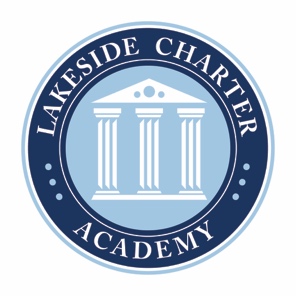 Lakeside Charter Academy Minutes February 25, 2021In attendance:  Jim, Susanne, Stephanie, Taft, Angela, Peter Mojica, Jay SharpeCall to Meeting 7:07pm ETReading of Mission StatementConflict of Interest StatementApproval of January 28th Minutes – ApprovedJay Sharpe – Audit ReportPrincipal Report – Lottery Information, Enrollment update, FACE PD, Continue 4 days a week and A/B day for middle school, Church/BKLA space discussion, waiting list for lottery, Federal Monitoring feedback, Renewal 4/22Finance Update – Audit, Grant Update, Tuition Assistance Initiative, PPP Loan, BudgetApproval of Tuition Assistance InitiativeMotion to Adjourn at 8:02pm